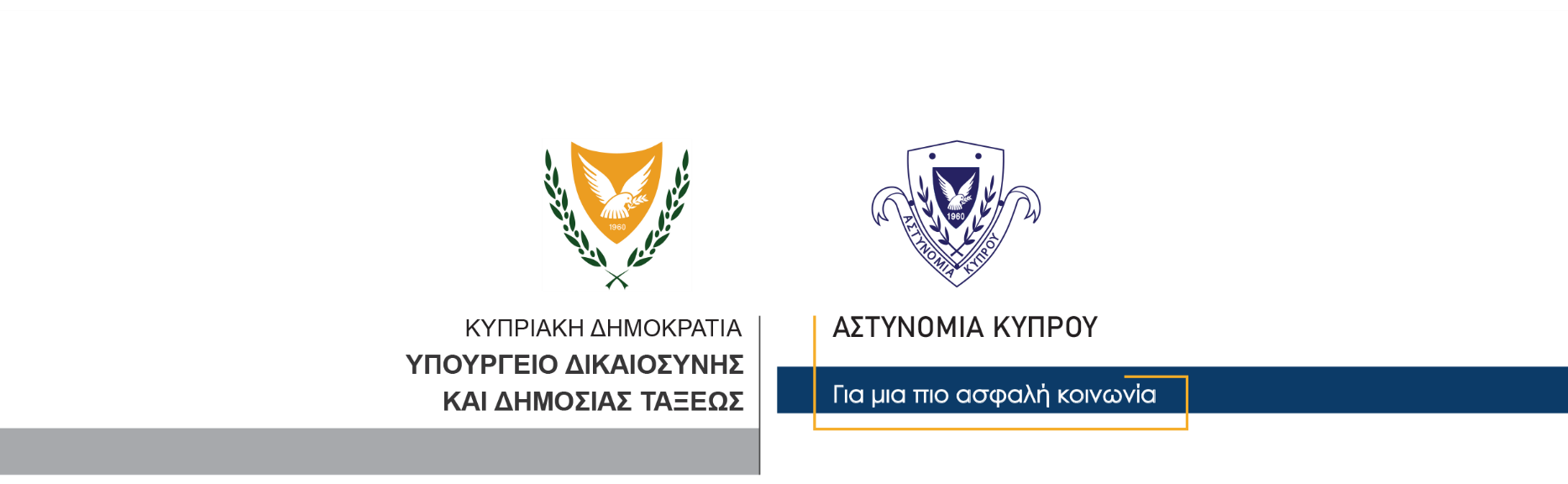 19 Ιουλίου, 2021  Δελτίο Τύπου 5Ποινική καταδίκη για υπόθεση ανθρωποκτονίαςΤο Κακουργιοδικείο που συνεδρίασε στη Λάρνακα, καταδίκασε σήμερα 24χρονο σε ποινή φυλάκισης 25 ετών, αφού τον έκρινε ένοχο σε υπόθεση ανθρωποκτονίας. Συγκεκριμένα, στις 5/5/2020 το απόγευμα, λήφθηκε πληροφορία για τραυματισμένο πρόσωπο σε χωριό της επαρχίας Λάρνακας. Μέλη του ΤΑΕ Λάρνακας επισκέφθηκαν την σκηνή, όπου εντόπισαν αναίσθητη 21χρονη. Η κοπέλα μεταφέρθηκε με ασθενοφόρο στο Γ. Νοσοκομείο Λάρνακας, όπου διαπιστώθηκε ο θάνατός της. Σύμφωνα με τις εξετάσεις η άτυχη κοπέλα είχε τραυματιστεί θανάσιμα, μετά που δέχτηκε πυροβολισμό από πυροβόλο όπλο που χειριζόταν ο 24χρονος.Κλάδος ΕπικοινωνίαςΥποδιεύθυνση Επικοινωνίας Δημοσίων Σχέσεων & Κοινωνικής Ευθύνης